ЗаключениеКонтрольно-счётной палаты Дубровского районана отчет об исполнении бюджета Рябчинского сельского поселения Дубровского муниципального района Брянской областиза 1 квартал 2022 годаДубровка 20221. Общие положения.Заключение Контрольно-счётной палаты Дубровского района на отчет об исполнении бюджета муниципального образования  за 1 квартал 2022 года, подготовлено в соответствии со статьей 264.2 Бюджетного кодекса Российской Федерации, Положением о Контрольно-счётной палате Дубровского района, Стандартом внешнего муниципального финансового контроля 102 «Проведение оперативного контроля за ходом исполнения  решений о бюджете муниципального образования «Дубровский район» на текущий финансовый год и плановый период», пунктом 1.2.3 Плана работ Контрольно-счётной палаты Дубровского района на 2022 год.Заключение Контрольно-счетной палаты оформлено по результатам оперативного анализа и контроля за организацией исполнения бюджета в 2022 году, отчетности об исполнении бюджета за 1 квартал 2022 года.          Показатели бюджета на 2022 год первоначально утверждены решением Рябчинского сельского Совета народных депутатов от «24» декабря 2021 года № 72 «О бюджете Рябчинского сельского поселения Дубровского муниципального района Брянской области на 2022 год и на плановый период 2023 и 2024 годов», по доходам в объеме 1903,2 тыс. рублей, по расходам – 1903,2 тыс. рублей, сбалансированным. В течение отчетного периода в решение 2 раза вносились изменения (№ 74 от 11.02.2022г.; № 79 от 29.03.2022г)  объем  дефицита изменялся 1 раз. С учетом изменений бюджет на 2022 год утвержден по доходам в объеме 2103,2 тыс. рублей, по расходам в объеме 2104,8 тыс. рублей, дефицит бюджета  утвержден в сумме 1,6 тыс. рублей.Анализ исполнения доходов бюджета       Доходная часть бюджета за 1 квартал 2022 года исполнена в сумме 427,7 тыс. рублей, или  20,3% к утвержденным годовым назначениям. По сравнению  с соответствующим периодом прошлого года, доходы  снизились  на 41,2 тыс. рублей. В структуре доходов бюджета удельный вес собственных доходов составил 85,9 %, что выше соответствующего периода прошлого года на 37,2 процентного пункта. Налоговые и неналоговые доходы бюджета в сравнении с отчетным периодом прошлого года увеличились  в 1,6раза  или на 138,9 тыс. рублей, объем безвозмездных поступлений  уменьшился в 4,1 раза или на 180,1 тыс. рублей. На долю безвозмездных поступлений приходится  14,1 процента. Сведения о поступлении доходов за 1 квартал  2022 года приведены в       таблице                            (тыс.рублей) Налоговые доходыНа долю налоговых доходов в структуре собственных доходов бюджета приходится 85,9  процента. В абсолютном выражении поступления в бюджет составили 367,4 тыс. рублей или 30,7 % годовых плановых назначений. Основным налогом, которым сформирована доходная часть бюджета за 1 квартал 2022 года, является единый сельскохозяйственный налог. На его долю приходится 83,2% поступивших налоговых доходов.Налог на доходы физических лиц поступил в бюджет в сумме 6,4 тыс. рублей, годовые плановые назначения исполнены на 12,5%, доля в собственных доходах составляет 1,7%. Налог на имущество физических лиц  поступил в бюджет в сумме 7,1 тыс. рублей,  или 6,3% годовых плановых назначений. Доля налога в собственных доходах составляет 1,9%. Объем поступления земельного налога составил 48,0 тыс. рублей, или 6,7% годовых плановых назначений. Доля налога в собственных доходах составляет 13,0%. Единый сельскохозяйственный налог  поступил в бюджет в сумме 305,9 тыс. рублей, или 100,3% годовых плановых назначений. Доля налога в собственных доходах составляет 83,2%.  Неналоговые доходыНеналоговых доходов за 1 квартал 2022 года не поступало.        2.3 Безвозмездные поступления За 1 квартал  2022 года  кассовое исполнение безвозмездных поступлений составило 60,3 тыс. рублей, или 6,6% утвержденных годовых назначений. По сравнению с аналогичным периодом 2021 года, общий объем безвозмездных поступлений снизился  в 4 раза, или на 180,1 тыс. рублей.Объем полученных дотаций составляет 36,5 тыс. рублей, или  4,6% от  годового плана.Дотации на поддержку мер по обеспечению сбалансированности бюджетов за отчетный период не поступало.Субвенции за отчетный период исполнены в сумме 23,8 тыс. рублей, что составило 25,0% от  годового плана. Субсидии за отчетный период не поступали.Межбюджетных трансфертов за отчетный период не поступало.Анализ исполнения расходов бюджета     Расходная часть бюджета за 1 квартал 2022 года исполнена в сумме 421,4 тыс. рублей, или  21,2% к утвержденным годовым назначениям. По сравнению  с аналогичным уровнем прошлого года, расходы снизились на 28,3 тыс. рублей.      Исполнение расходов бюджета за 1 квартал 2022 года  составило 421,4 тыс. рублей, что соответствует 21,2 % уточненной бюджетной росписи. К уровню расходов аналогичного периода прошлого года, расходы в абсолютном значении уменьшились  на 28,3 тыс. рублей, или на 93,7 процента.3.1 Анализ исполнения расходов по разделам и подразделам бюджетной классификации расходов бюджетовИсполнение расходов бюджета за 1 квартал 2022 года осуществлялось по 3 разделам бюджетной классификации. Наибольший удельный вес в общем объеме расходов составили расходы по разделу:(01 «Общегосударственные расходы), с удельным весом в общем объеме расходов 81,8 процентов.Сведения о расходах за  1 квартал  2022 года представлены в  таблице.                                                                                                                                                                       Анализ исполнения расходов бюджета по разделам классификации расходов в отчетном периоде показал следующее.По разделу 01 «Общегосударственные вопросы: расходы за 1 квартал 2022 года  исполнены в сумме 307,0 тыс. рублей, или 21,2 % к утвержденной бюджетной росписи. Доля расходов по разделу в общей структуре расходов бюджета составила 72,8 процентов. По разделу 02 «Национальная оборона»: расходы бюджета за 1 квартал 2022 года сложились в сумме 18,5 тыс. рублей, или 19,4% к объему расходов, предусмотренных уточненной бюджетной росписью на год. Доля расходов по разделу в общей структуре расходов бюджета составила 4,4 %. Структура раздела представлена одним подразделом - 02 03 «Мобилизационная и вневойсковая подготовка».По разделу 03 «Национальная безопасность и правоохранительная деятельность» кассовые расходы за 1 квартал 2022года не осуществлялись, тогда как плановые назначения составили 1,0 тыс. рублей.По разделу 04 «Национальная экономика» кассовые расходы за 1 квартал 2022года не осуществлялись, тогда как плановые назначения составили 14,0 тыс. рублей. По разделу 05 Жилищно-коммунальное хозяйство» расходы бюджета за 1 квартал 2022 года сложились в сумме 95,9 тыс. рублей, или 18,5% к объему расходов, предусмотренных уточненной бюджетной росписью на год. Доля расходов по разделу в общей структуре расходов бюджета составила 22,7 %. Структура раздела представлена одним подразделом: По разделу 05 03 «Благоустройство» расходы составили 95,9 тыс. рублей, или 18,5% к объему расходов.По разделу 07 «Образование» кассовые расходы за 1 квартал 2022года не осуществлялись, тогда как плановые назначения составили 3,0 тыс. рублей. По разделу 08 «Культура, кинематография» кассовые расходы за 1 квартал 2022года не осуществлялись, тогда как плановые назначения составили 15,0 тыс. рублей. По разделу 11 «Физическая культура и сорт» кассовые расходы за 1 квартал 2022 года не осуществлялись, тогда, как  плановые назначения составили 10,0 тыс. рублей.  Реализация муниципальной программыМуниципальная программа «Реализация отдельных полномочий Рябчинского сельского поселения Дубровского муниципального района Брянской области  на 2022 год и на плановый период 2023 и 2024 годов» утверждена постановлением Рябчинской  сельской администрации «28» декабря 2021 года № 48 с  объемом финансирования на 2022 год в сумме  1898,2 тыс. рублей, в том числе 1803,1 тыс. рублей - средства местного бюджета, 95,1 тыс. рублей - средства областного бюджета. В течение отчетного периода в постановление 2 раза вносились изменения (11.02.2022 года № 3; № 13 от 29.03.2022г). С учетом изменений общий объем на 2022 год утвержден в сумме 2099,8 тыс. рублей, в том числе 2004,7тыс. рублей- средства местного бюджета, 95,1 тыс. рублей- средства областного бюджета.За 1 квартал 2022 года расходы бюджета по муниципальной программе  исполнены в сумме 421,4 тыс. рублей, что составляет 20,1 % утвержденных плановых  назначений.Непрограммная деятельность представлена резервным фондом в сумме 5,0 тыс. руб.  Расходы в  отчетном периоде не производились.Дефицит (профицит) бюджета и источники внутреннегофинансирования дефицита бюджетаПервоначально бюджет на 2022 год по доходам и расходам  утвержден сбалансированным, В  отчетном периоде внесены  изменения, дефицит бюджета утвержден в сумме 1,6 тыс. рублей. В состав источников внутреннего финансирования дефицита  бюджета включены остатки средств на счетах по учету средств бюджета.Анализ исполнения резервного фонда Рябчинской сельской администрацииРазмер резервного фонда на 2021 год установлен в сумме 5,0 тыс. рублей. В отчетном периоде корректировка плановых назначений и расходование ассигнований резервного фонда не осуществлялись.ВыводыПредставленная к внешней проверке отчетность об исполнении бюджета, по составу отчетности соответствует требованиям, установленным Инструкцией о порядке составления и представления годовой, квартальной и месячной отчетности об исполнении бюджетов бюджетной системы Российской Федерации, утвержденной приказом Минфина России от 28.12.2010 № 191н. Предложения          Направить заключение Контрольно-счетной палаты Дубровского района на отчет об исполнении бюджета Рябчинского сельского поселения Дубровского муниципального района за 1 квартал 2022 года Главе муниципального образования.Председатель Контрольно-счётной палатыДубровского района                                                                    О.В. Ромакина					 ПоказательИсполнено1 кв. 2021г.Уточнено2022г.Исполнено1 кв. 2022г.% исполнения%исполнения2022/2021123456Доходы бюджета всего, в т.ч468,92103,2427,720,391,1Налоговые и неналоговые доходы, в т.ч.228,51197,1367,430,7в 1,6 разаНалоговые доходы, в т.ч.228,51180,0367,431,1в 1,6 разаНалог на доходы физических лиц5,951,06,412,5108,5Единый сельскохозяйственный налог12,5305,0305,9100,3в 24,5 разаНалог на имущество физических лиц1,9113,07,16,3в 3,3 разаЗемельный налог208,2711,048,06,723,0Неналоговые доходы, в т.ч.0,017,10,00,00,0Доходы от сдачи в аренду имущества0,017,10,00,00,0Доходы, получаемые в виде арендной плата за земельные участки0,00,00,00,00,0Доходы от продажи земельных участков, находящихся в собственности  сельских,  (городских) поселений0,00,00,00,00,0Доходы от реализации имущества, находящегося в оперативном управлении учреждений0,00,00,00,00,0Прочие неналоговые поступления0,00,00,00,00,0Безвозмездные поступления, в т.ч.240,4906,160,36,625,1Дотации217,5796,036,54,616,8Субсидии0,00,00,00,00,0Субвенции22,995,123,825,0104,0Межбюджетные трансферты0,015,00,00,00,0Наименование разделовклассификациирасходовРЗИсполнено1 кв. 2021г.Уточнено2022г.Исполнено1 кв. 2022г.% исполнения%исполнения2022/20211234567Общегосударственные вопросы01368,11449,2307,021,283,4Национальная оборона0222,995,118,519,480,7Национальная безопасность и правоохранительная деятельность033,51,00,00,00,00Национальнаяэкономика040,014,00,00,00,00Жилищно-коммунальноехозяйство0555,2517,595,918,5173,7Образование070,03,00,00,00,0Культура, кинематография080,015,00,00,00,0Социальная политика100,00,00,00,00,0Физическая культура и спорт110,010,00,00,00,0Всего:449,72104,8421,420,093,7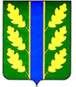 